14. КАДЕТСКИ ФЕСТИВАЛ СРБИЈЕ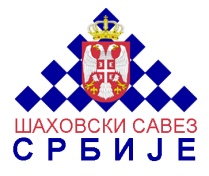 Суботица, хотел „Патриа“, 1 - 9. мај 2021.Датум: ____._____ 2021.године ИЗЈАВАЈа  _______________________________________, ЈМБГ: _____________________, Aдреса становања: _____________________________________________________________________; ИЗЈАВЉУЈЕМ- ДА У ПЕРИОДУ ОД 10 (ДЕСЕТ) ДАНА ОД ДАНА ДАВАЊА ОВЕ ИЗЈАВЕ НИСАМ БИО У СВЕСНОМ КОНТАКТУ СА ОСОБОМ КОД КОЈЕ ЈЕ ПОТВРЂЕНА БОЛЕСТ COVID 19; - ДА СВАКОДНЕВНО КОНТРОЛИШЕМ СВОЈУ ТЕЛЕСНУ ТЕМПЕРАТУРУ; - ДА СЕ ОСЕЋАМ ПОТПУНО ЗДРАВИМ И ДА ЋУ СЕ У СУПРОТНОМ ОБРАТИТИ НАДЛЕЖНОЈ ЗДРАВСТВЕНОЈ УСТАНОВИ; - Такође изјављујем да у претходних седам дана нисам имао ниједан симптом који би указивао на КОВИД-19.- У случају да у року од 14 дана по завршетку турнира добијем неки од симптома КОВИД-19 или будем позитиван на КОВИД-19 одмах ћу обавестити канцеларију ШСС о томе. Сагласан сам да ме канцеларија ШСС може контактирати након турнира ради прикупљања информација о здравственом стању.НАПОМЕНА: Ова изјава важи за наступ на 14. Кадетском фестивал ШСС и савез ће је чувати у својој архиви ради евентуалне контроле.    ИЗЈАВУ ДАО (ПОТПИС) 						   ПРАТИЛАЦ_______________________					_______________________